Игры с палочкамиНехитрые задания с обыкновенными счетными палочками, карандашами и соломинками помогут развить внимание, познакомиться и закрепить название геометрических фигур. Полезно и интересно сопровождать работу стихотворными строчками, что способствует развитию памяти, активизации продуктивной деятельности.ГрибокШапочка на ножкеОколо дорожки.В мой просторный кузовокПолезай скорей, грибок.КорабликПомоги мне, ветерок,Паруса надуй, дружок.Пусть плывет кораблик мойК папе с мамочкой домой.СилачПалочки я разбросаюСнова в руки их возьму.Быстро силу набираю,Скоро гири подниму.Игры с карандашом, крупой, орехами, бусамиСортировка, угадывание с закрытыми глазами, катание между большим и указательным пальцами, придавливание поочередно всеми пальцами обеих рук к столу крупы, выполняя при этом вращательные движения, вызывают большой интерес у малышей. Все это оказывает прекрасное влияние на развитие мелкой моторики и речевых функций.Игра с горохомПальчик, пальчик,Мой хороший,Ты прижми к столу горошек,Покрути и покатайИ другому передай.ГорохВ ведро насыпали горохИ пальцы запустили,Устроив там переполох,Чтоб пальцы не грустили.ФасольНа дно сухого бассейна прячем игрушки или мелкие предметы.В ведре не соль,Совсем не соль,А разноцветная фасоль.На дне – игрушки для детей.Мы их достанем без затей.ГорошкиНасыпаем горох на блюдце. Ребенок пальцами берет горошины одну за другой и удерживает их в руке. Так набирает целую горсть гороха. После двустишия – смена рук.С блюдца я беру горошки,Словно птица клювом крошки.И полны мои ладошки-Руки держат все горошки.ПомощникЯ крупу перебираю,Мамочке помочь хочу.Я с закрытыми глазамиРис от гречки отличу.Покатаю я в руках   Бусинки, горошки.Станьте ловкими скорей,Пальчики, ладошки.Упражнение с пробкамиПластмассовые пробки от бутылок надеваем на указательный и средний пальцы. Идем пальцами, как ножками, не отрывая от стола.Лыжи пальчики обули,Смело в них вперед              Шагнули.Каждый пальчик –            Будто ножка,Только шаркает немножко.Упражнение с веревочкамиМорские узлы.Навязать морских узловНет проблем для моряков.Я канат свяжу узлом,Если стану моряком.Косички сестричкеДля своей сестричкиЯ плету косичкиИз шнура и из тесьмы.С нею очень мы дружны!ШнуровкаНа глазах слезинки-Ведь свои ботинкиШнуровать не можетМаленький Серёжа.Ты не плачь, Серёжа,Пальчики шнуровкаРазвивает ловко.Игры с бумагойБумага превращается в забавные объемные игрушки. Скомканный лист бумаги, обмотанный цветными нитками, становится мячиком. Сшив, склеив или просто связав мячики между собой, можно получить причудливые фигурки. Развитию точных движений и памяти помогают плетение ковриков из бумажных полос, складывание корабликов, самолетиков.Бумага может стать основой многих интересных и полезных игр.КорабликРучейки звенят, бегут,В путь кораблики зовут.Ты плыви, кораблик мойИз бумаги расписной.Бумажный домСтроим дом многоэтажныйИз кубов и пирамид.Не кирпичный дом,      Бумажный,Но отлично он стоит.Информацию подготовила: педагог-психолог Л.И. КочневаМДОУ «Берёзка»Играя, развиваем(игры на развитие тонкой моторики, речи, памяти, внимания, мышления детей раннего возраста)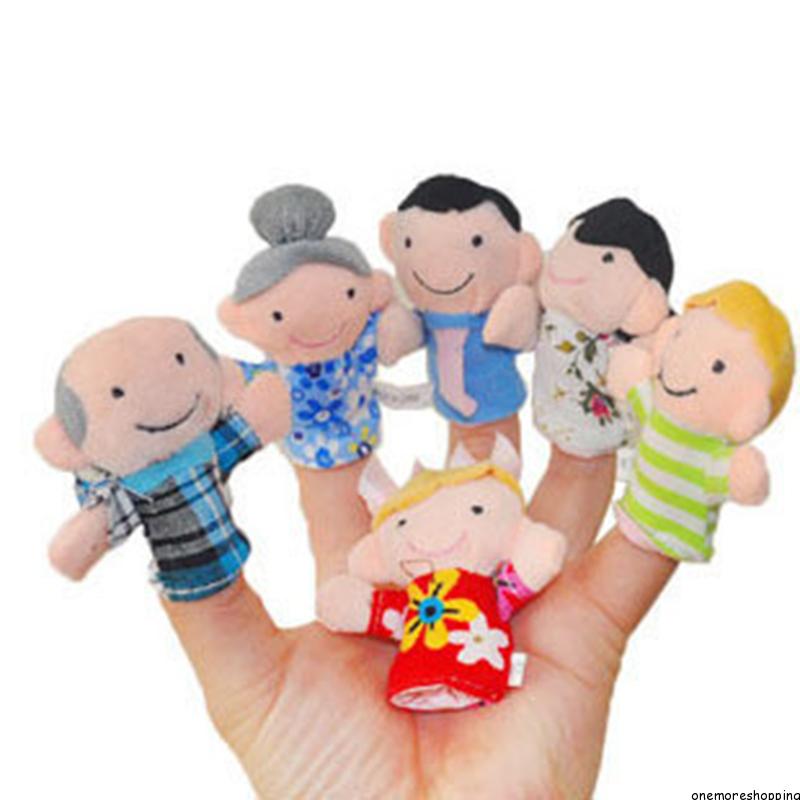 п. Пречистое2016 г.